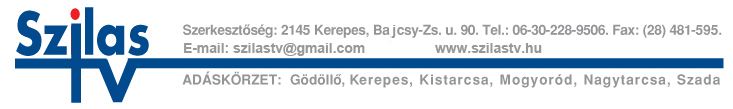 A SzilasTV választási műsorával kapcsolatos tájékoztató polgármester jelöltek számáraAmint az ismert, a köztársasági elnök 2019. október 13. napjára, vasárnapra tűzte ki a helyi önkormányzati általános választásokat.A SzilasTV-t működtető EnterArt Sajtó és Reklám Produkciós Iroda Bt. a 2019. évi helyi önkormányzati választással kapcsolatban az alábbiakban kíván eljárni, s erről a következő módon tervezi értesíteni a jelölteket:A SzilasTV a választással kapcsolatban politikai reklámokat nem tesz közzé.(A választási eljárásról szóló 2013. évi XXXVI. törvény (továbbiakban: Ve.) 148. §-a alapján választási kampányidőszakban politikai hirdetést csak azok a médiaszolgáltatásokról és a tömegkommunikációról szóló 2010. évi CLXXXV. törvény szerint sajtóterméknek minősülő és a hatósági nyilvántartásban szereplő orgánumok tehetnek közzé, amelyek hirdetési árjegyzéküket előzőleg megküldték az Állami Számvevőszék részére. A Ve. 148. § (2) bekezdése alapján a sajtóterméknek a választás kitűzését követő 5 munkanapon belül kell az Állami Számvevőszékhez eljuttatnia hirdetési árjegyzékét, amelyet az ÁSZ nyilvántartásba vesz, és honlapján közzétesz. A sajtótermék ugyanezt az árjegyzékét a honlapján közzéteszi.)Ugyanakkor szerkesztőségünk azonos feltételek közepette lehetőséget nyújt a jelölteknek a televízió választási műsorában való bemutatkozásra. Az adáskörzetünkbe eső településeken – Gödöllő, Kerepes, Kistarcsa, Mogyoród, Nagytarcsa – felkínáljuk a lehetőséget a polgármester-jelöltek számára, hogy választási műsorunkban bemutatkozzanak, az alábbi feltételek szerint:A jelöltek számára rendelkezésre álló műsoridő személyenként legfeljebb 20 perc. A rendelkezésre álló műsoridőnél rövidebb lehet a bemutatkozás, túllépni azonban nem lehet a keretet.A bemutatkozáshoz az alábbi témaköröket kínáljuk, amelyeket munkatársunk kérdés formájában feltesz a jelölnek:Kérjük, mutatkozzon be kívánsága szerint, utalva társadalmi/politikai szervezetekben, a közigazgatásban vagy bármely más területen szerzett tapasztalataira, amelyek alkalmassá tehetik Önt a polgármesteri feladatok ellátására!Kérjük, fejtse ki, hogy a településén az elmúlt évek során történtek közül miket tart pozitívnak, miket negatívnak!Polgármesterré való megválasztása esetén milyen lépéseket kíván tenni a település fejlődése érdekében?Mivel a bemutatkozás nem minősülhet politikai reklámnak, ezért a politikai reklám elemei sem szerepelhetnek benne (logó, szlogen stb.).Az előre rögzített felvételeket a SzilasTV szeptemberi adásaiban tervezi közreadni, természetesen minden adásnapunkat követően további hat napon, azonos időpontban ismételve.Amennyiben adott településen több polgármesterjelölt is indul, őket egy műsorblokkban mutatjuk be, vezetéknevük betűrendes sorrendjében.A nemzetiségi önkormányzati választással kapcsolatban a SzilasTV minden településre vonatkozóan ismerteti a választáson indulók névsorát. A Tisztelt Választási Bizottsághoz eljuttatott közleményünket honlapunkon is közzé tesszük (www.szilastv.hu), az alábbi felhívással kiegészítve:Kérjük, aki élni kíván a bemutatkozás lehetőségével, a fentiek alapján szíveskedjen felkészülni, és részvételi szándékáról értesíteni minket az alábbi elérhetőségeken!E-mail: szilastv@gmail.comTelefon: 06-30-228-9506Tisztelettel:Zsalakó István  		   főszerkesztő